La App “Farmacia Aperta” con orari e informazioni 
per trovare e raggiungere la farmacia più vicina
 è ora disponibile anche per AndroidMilano, 23 maggio 2019 – La nuova App “Farmacia Aperta” da oggi è disponibile anche per i dispositivi Android. Sviluppata da Federfarma Lombardia in collaborazione con T4Project, l’applicazione permette di geolocalizzarsi e individuare rapidamente la farmacia aperta più vicina, con informazioni dettagliate su orario, turni, e percorso più rapido per raggiungerla.L'applicazione è gratuita ed è fruibile in modo facile e intuitivo: dopo aver localizzato la propria posizione corrente, o un indirizzo specifico da inserire sulla app, è possibile individuare sulla mappa le farmacie aperte nelle vicinanze. Per ciascuna farmacia sono indicati i dati di dettaglio (ragione sociale, indirizzo, telefono ed e-mail), gli orari e i turni, anche relativi a finestre temporali diverse da quella attuale; le farmacie chiuse in un determinato momento sono mostrate con un marker di colore diverso.“Abbiamo completato la fase di sviluppo dell’App, un’altra iniziativa che conferma l’attenzione della farmacia per le esigenze e le abitudini dei consumatori e che offre loro un servizio utile di facile fruibilità – ha dichiarato Annarosa Racca, Presidente di Federfarma Lombardia –. Questa nuova applicazione è uno strumento semplice per individuare le farmacie aperte più vicine al luogo desiderato, che si aggiunge al sito www.turnifarmacie.it e ai cartelli dei turni esposti da tutte le farmacie della Lombardia”. Per trovare i link relativi agli store (Apple store e Google Play) per l'installazione, le modifiche e gli aggiornamenti rilasciati, le FAQ dell'applicazione stessa e la sua privacy policy è possibile consultare la pagina https://www.federfarmalombardia.it/servizi/app-mobile-farmacia-aperta/ o utilizzare il QR code eventualmente indicato sulle bacheche poste all’esterno delle farmacie.Di seguito il QR code:PER INFORMAZIONI ALLA STAMPA:Ufficio Comunicazione Federfarma MilanoCristina SandronTel 02 74811 272 e-mail: c.sandron@lombardanet.it www.federfarmamilano.it Ufficio Stampa Federfarma MilanoChiara Longhi, Value RelationsTel 02-37071483e-mail: c.longhi@vrelations.it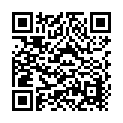 